Шнуры HDMIСнижение цен на 50%, на шнуры HDMI. Докризисные цены! Хит продаж! АртикулНаименование Rexant стандартОпт 5Опт 250Розница17-6713Шнур  HDMI - mini HDMI  gold  1.5М  Ultra Slim  (блистер)  REXANT335,00335,00670,0017-6723Шнур  HDMI - micro HDMI  gold  1.5М  Ultra Slim  (блистер)  REXANT355,00355,00710,0017-6703Шнур  HDMI - HDMI  gold  1.5М  Ultra Slim  (блистер)  REXANT300,00300,00600,0017-6705Шнур  HDMI - HDMI  gold  3М  Ultra Slim  (блистер)  REXANT380,00380,00760,0017-6715Шнур  HDMI - mini HDMI  gold  3М  Ultra Slim  (блистер)  REXANT410,00410,00820,0017-6504Шнур  Luxury  HDMI - HDMI  gold  2М  шелк  с фильтрами  (блистер)  REXANT370,00370,00740,0017-6725Шнур  HDMI - micro HDMI  gold  3М  Ultra Slim  (блистер)  REXANT430,00430,00860,0017-6701Шнур  HDMI - HDMI  gold  0.75М  Ultra Slim  (блистер)  REXANT270,00270,00540,0017-6700Шнур  HDMI - HDMI  gold  0.5М  Ultra Slim  (блистер)  REXANT260,00260,00520,0017-6605Шнур  Luxury  HDMI - DVI-D  gold  3М  шелк  с фильтрами  (блистер)  REXANT430,00430,00860,0017-6505Шнур  Luxury  HDMI - HDMI  gold  3М  шелк  с фильтрами  (блистер)  REXANT400,00400,00800,0017-6105Шнур  HDMI - micro HDMI  gold  3М  REXANT210,00210,00420,0017-6243Шнур  HDMI - HDMI  gold  1.5М  металл  (блистер)  REXANT300,00300,00600,00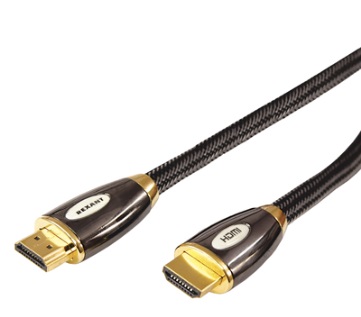 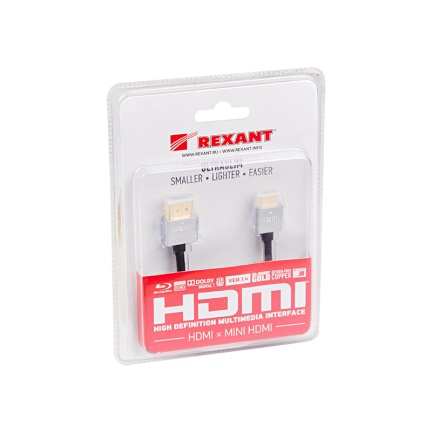 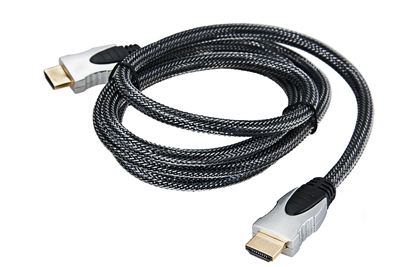 